
Check our website daily for the most current schedule and upcoming events.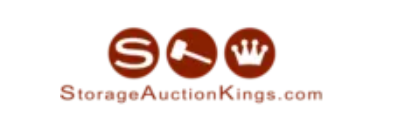 Things change at the last minute and auctions are subject to cancellation after this flyer is printed.Verify auctions before attending.Storage Auction Kings serves over 200 locations throughout the State of Colorado. Visit the website for details on auctions in your area. Toll Free: (844) 866-8473 or www.storageauctionkings.com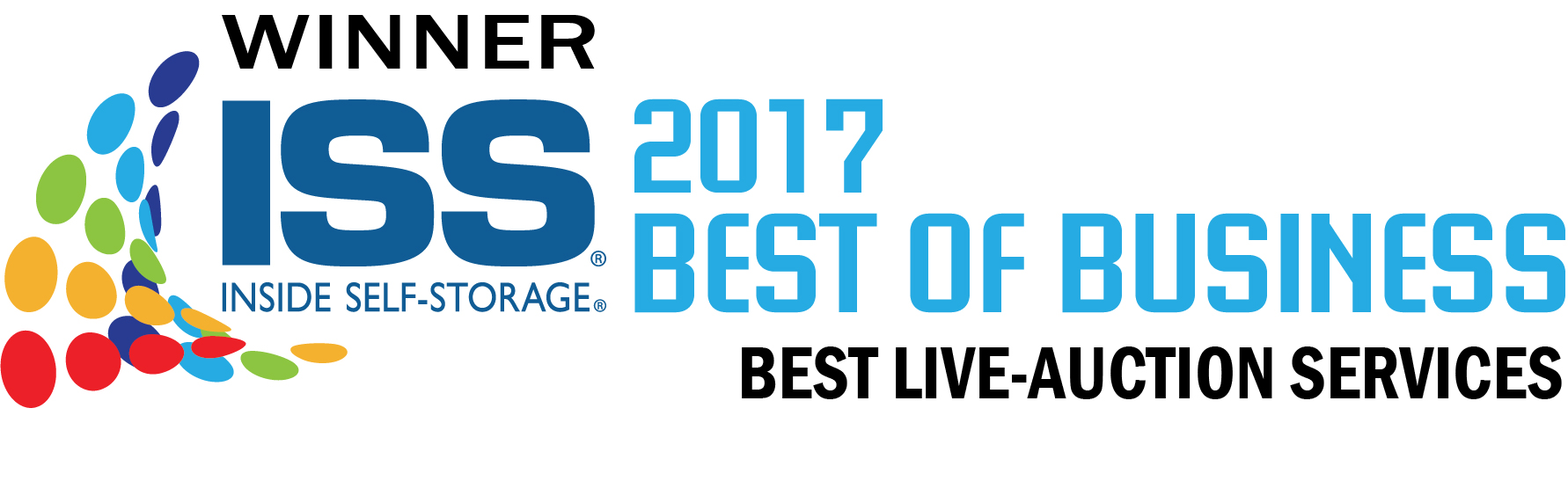 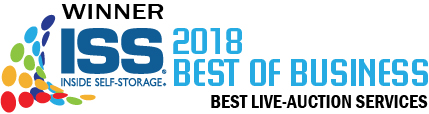 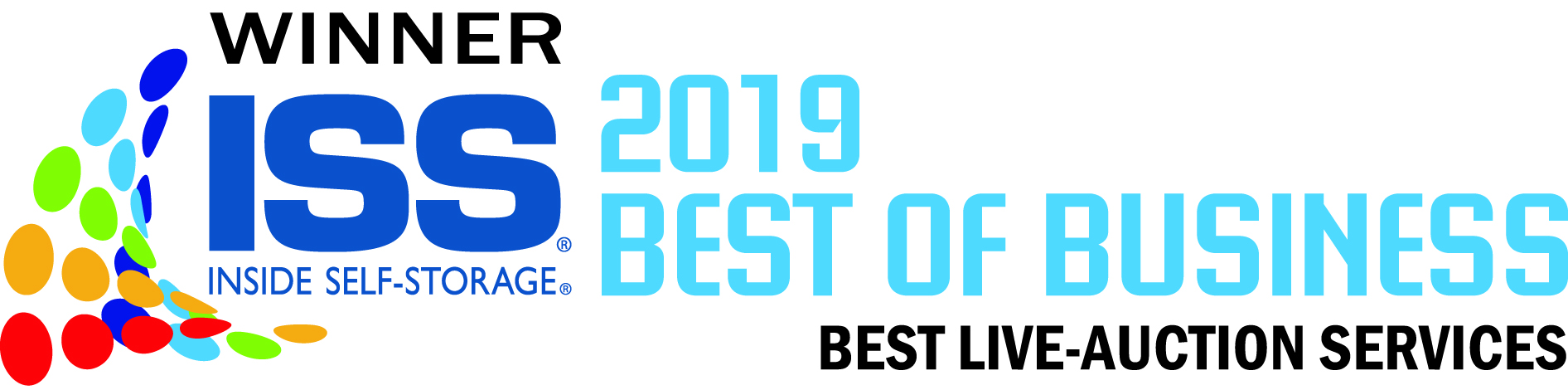 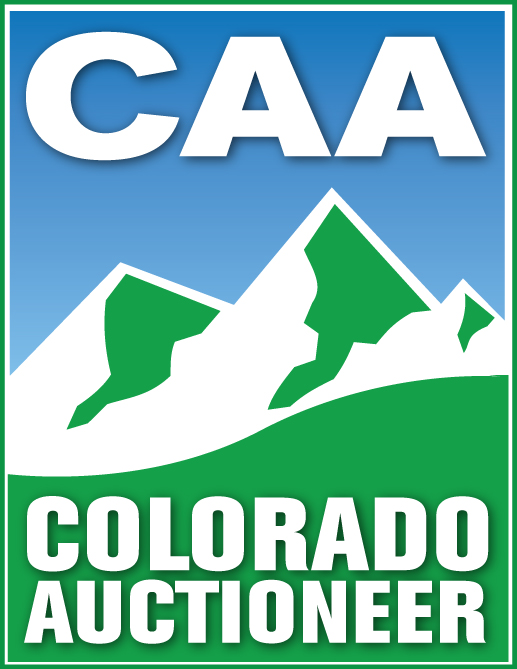 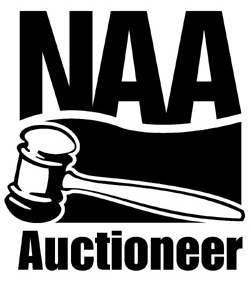 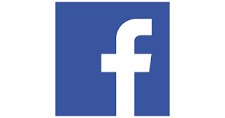 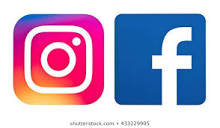 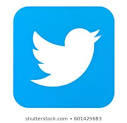 Mon. Feb 17th, 202010:00AM: Castle Keep Self Storage10:30AM: A Better Mini – Longmont11:00AM: Mountain View Self Storage11:30AM: Sunnyvale Self Storage12:00PM: Eagles Nest Storage3:00PM: Willowstone Self Storage7579 Hygiene Rd, Longmont (303) 678-01101545 Main St Longmont (303) 931-3252422 Mountain View Ave Longmont (303) 772-4491820 Lashley St, Longmont (303) 772-23621800 Delaware Place, Longmont, CO (303) 772-67532150 Garden of the Gods Rd, C. Springs (719) 597-3209Tue. Feb 18th, 2020Extra Space9:00AM: Industrial Lane9:15AM: 120th Ave. (1630)9:30AM: 120th Ave. (0345)10:00AM: Lowell Blvd.10:30AM: 96th Ave.11:00AM: Thornton12:15PM: Central Park12:45PM: Ulster1:15PM: E. 40th (1074)2:00PM: E. 40th (8456) 2:30PM: E. 53rd 4103 Industrial Lane, Broomfield (303) 536-34695602 W. 120th Ave., Westminster (720) 923-15224861 W. 120th Ave., Broomfield (303) 438-680012725 Lowell Blvd., Broomfield (720) 791-30412950 W. 96th Ave., Denver (303) 412-6711664 W. Thornton Pkwy., Denver (303) 426-05845062 Central Park Blvd., Denver (303) 615-37332997 N. Ulster St., Suite 103, Denver (303) 703-380211855 E. 40th Ave., Denver (303) 371-006314750 E. 40th Ave., Denver (303) 371-099915200 E. 53rd Ave., Denver (303) 373-5600Wed. Feb 19th, 2020Extra Space10:00AM: Loveland1:30PM: Abilene1:45PM: Xapary2:15PM: Lincoln2:30PM: Teddy Lane2:45PM: Poplar Way3:15PM: Southpark3:45PM: Windermere4:00PM: Platte Canyon4:30PM: Youngfield Ct.120 W. 43rd St., Loveland (970) 541-19021660 S. Abilene St., Denver (303) 750-10002240 S. Xapary Way, Aurora (720) 477-484913100 Lincoln Ave., Parker (720) 529-19909368 Teddy Lane, Lone Tree (720) 791-30498569 Poplar Way, Highlands Ranch (720) 651-99508000 Southpark Way, Littleton (720) 943-77765001 S. Windermere St., Littleton (303) 797-79048166 S. Platte Canyon Rd., Littleton (303) 791-99005891 S. Youngfield Ct., Littleton (303) 972-5877)Thu. Feb 20th, 2020Extra Space9:30AM: Castle Rock10:00AM: Monument10:30AM: Dublin11:00AM: Stetson Hills11:30AM: Austin Bluffs12:30PM: Delta1:15PM: Arlington 2:15PM: 8th St. & 8th St Annex3:30PM: Ft. Carson 4:00PM: True North Self Storage4633 Industrial Way, Castle Rock (303) 688-86452145 3rd St., Monument (719) 419-90962715 Dublin Blvd. Colorado Springs (719) 272-38315110 Stetson Hills Blvd. Colorado Springs (719) 573-60905195 Austin Bluffs Pkway Colorado Springs (719) 622-31121950 Delta Drive Colorado Springs (719) 203-55202515 Arlington Dr Colorado Springs (719) 471-38021730 S 8th St. Colorado Springs (719) 578-14221505 Sheridan Ave. Colorado Springs (719) 576-91362105 E Platte Ave, Colorado Springs (719) 208-6189Fri. Feb 21st, 202011:00AM: Rampart Self Storage1:00PM: Grant Self Storage9940 E Costilla Ave Ste A, Englewood (303) 790-253619355 Goddard Ranch Ct., Morrison (303) 697-3900Tue. Mar 3rd, 202010:00AM: Centerra Self Storage3702 Aldrin Dr, Loveland (970) 541-1914Mon. Mar 9th , 202011:00AM: Railway Arms Self Storage2:00PM: County Line Security Storage400 E Kiowa Ave, Elizabeth (303) 646-4000850 Baseline Pl, Brighton (303-659-7979Tue. Mar 10th, 202010:00AM: Stapleton Storage11:00AM: U-Haul S. Federal12:00PM: U-Haul Lipan12:30PM: U-Haul Mile High Station1:30 PM: Federal Heights Storage2:00PM: Coronado Self Storage3:00PM: Thornton Self Storage4:00PM: Pony Express Mini Storage II - Brighton9591 E 22nd Ave, Aurora (303) 364-60322322 S. Federal Blvd., Denver (303) 922-81863425 Lipan St., Denver (303) 477-59982000 W. Lower Colfax Ave., Denver (303) 534-60729230 Federal Blvd., Westminster (303) 427-75222045 Coronado Pkwy N., Thornton (303) 289-20443685 E. 121st Ave., Thornton (303) 255-1920180 Bromley Business Pkwy., Brighton (303) 655-1700Wed. Mar 11th, 20209:00AM: U-Haul Grand Junction ½ Rd.9:30AM: U-Haul Grand Junction – North Ave.10:30AM: U-Haul Grand Junction – 2809 North Ave.3113 E 1/2 Rd., Grand Junction (970) 434-79452949 N Ave., Grand Junction (970) 241-59332809 North Ave., Grand Junction (970) 241-3052